【１】GoogleChrome（グーグルクローム）のインストール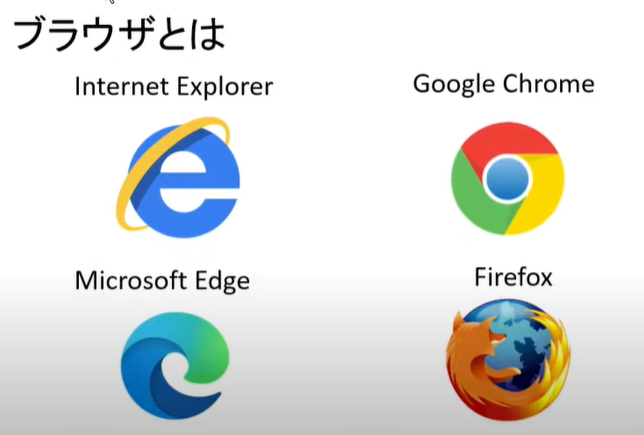 【２】Gmail（ジーメール）①Googleのページの右上の「Gmail」をクリックするとメールが確認できる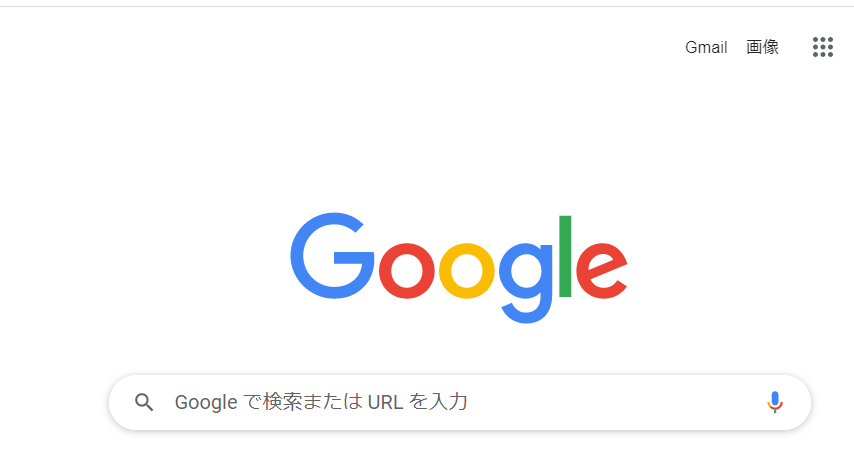 【３】お気に入りぺージの「ショートカット」を作成①アドレスの鍵マークをデスクトップにドラッグして離す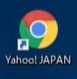 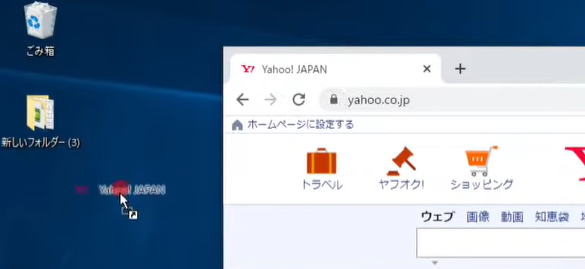 【４】「ホームボタン」（Googleの最初の画面）を追加する①設定から「ホームボタンを表示する」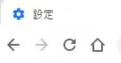 【５】「お気に入り」（ブックマーク）を追加する①該当のページを開いて、右上の「☆」マークをクリックする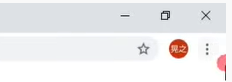 ②追加される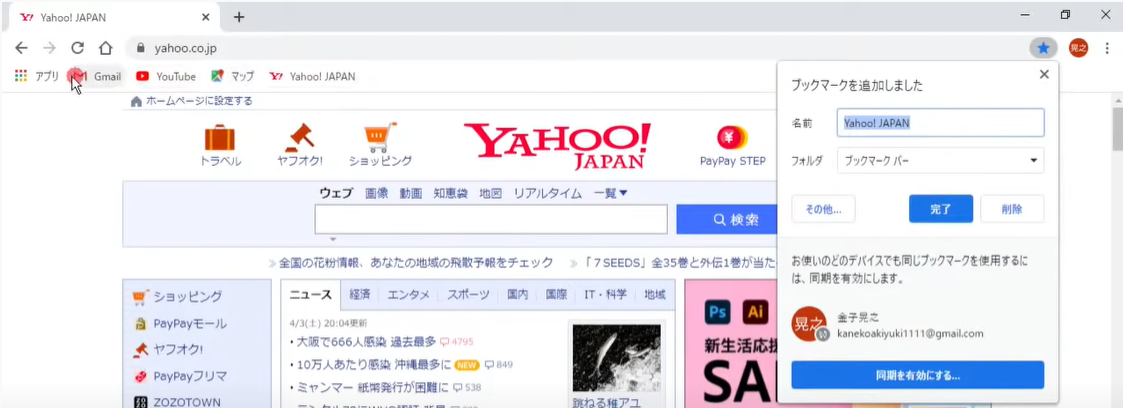 